ANEXO ISOLICITAÇÃO DE INSCRIÇÃOPROCESSO SELETIVO SIMPLIFICADO ÁREA DE ESTUDO / DISCIPLINA ÁREA DE ESTUDO / DISCIPLINA ÁREA DE ESTUDO / DISCIPLINA  N° DE INSCRIÇÃO  (para uso da comissão):  N° DE INSCRIÇÃO  (para uso da comissão):  N° DE INSCRIÇÃO  (para uso da comissão):  N° DE INSCRIÇÃO  (para uso da comissão):  N° DE INSCRIÇÃO  (para uso da comissão):  N° DE INSCRIÇÃO  (para uso da comissão): NOME DO CANDIDATO NOME DO CANDIDATO NOME DO CANDIDATO NOME DO CANDIDATO NOME DO CANDIDATO NOME DO CANDIDATO ENDEREÇO (Rua, Avenida, Praça, Número, Apartamento, etc.) ENDEREÇO (Rua, Avenida, Praça, Número, Apartamento, etc.) ENDEREÇO (Rua, Avenida, Praça, Número, Apartamento, etc.) ENDEREÇO (Rua, Avenida, Praça, Número, Apartamento, etc.) ENDEREÇO (Rua, Avenida, Praça, Número, Apartamento, etc.) ENDEREÇO (Rua, Avenida, Praça, Número, Apartamento, etc.) BAIRRO BAIRRO CIDADE CIDADE CIDADE UF CEP FONE RESIDENCIAL FONE RESIDENCIAL FONE RESIDENCIAL FONE CELULAR FONE CELULAR E-MAIL E-MAIL E-MAIL E-MAIL DATA DE NASCIMENTO DATA DE NASCIMENTO TITULAÇÃO (PREENCHIMENTO COMPLETO OBRIGATÓRIO) TITULAÇÃO (PREENCHIMENTO COMPLETO OBRIGATÓRIO) TITULAÇÃO (PREENCHIMENTO COMPLETO OBRIGATÓRIO) TITULAÇÃO (PREENCHIMENTO COMPLETO OBRIGATÓRIO) TITULAÇÃO (PREENCHIMENTO COMPLETO OBRIGATÓRIO) TITULAÇÃO (PREENCHIMENTO COMPLETO OBRIGATÓRIO)(   )  Graduação em:(   ) Especialização em:(   ) Mestrado em:(   ) Doutorado em:(   )  Graduação em:(   ) Especialização em:(   ) Mestrado em:(   ) Doutorado em:(   )  Graduação em:(   ) Especialização em:(   ) Mestrado em:(   ) Doutorado em:(   )  Graduação em:(   ) Especialização em:(   ) Mestrado em:(   ) Doutorado em:(   )  Graduação em:(   ) Especialização em:(   ) Mestrado em:(   ) Doutorado em:(   )  Graduação em:(   ) Especialização em:(   ) Mestrado em:(   ) Doutorado em: PESSOA COM DEFICIÊNCIA    	Não             	           Sim    	        Especificar: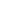 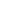   CANDIDATO NEGRO               Não                                Sim*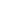 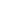   * Em caso positivo, preencher a autodeclaração disponível no Anexo II e anexar à inscrição.Solicito a esta Comissão de Seleção minha inscrição no Processo Seletivo Simplificado para a Contratação de Professor Substituto, de acordo com os dados acima. Com o envio de minha solicitação de inscrição, declaro estar ciente, bem como concordar plenamente com todos os termos do Edital de Contratação de Professor Substituto.Data:                                              --------------------------------------------------------------------------------------------Assinatura manuscrita do candidato (igual ao documento de identificação) ou assinatura eletrônica via portal gov.br (https://assinador.iti.br/)